               BOSNA I HERCEGOVINA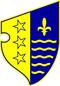 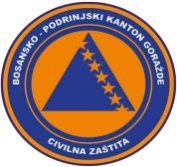                FEDERACIJA BOSNE I HERCEGOVINE               BOSANSKO-PODRINJSKI KANTON GORAŽDE                Kantonalna uprava civilne zaštiteKANTONALNI OPERATIVNI CENTARBroj:17- 40-1-248/21Goražde, 28.12.2021.godine U skladu sa članom 152. Zakona o zaštiti i spašavanju ljudi i materijalnih dobara od prirodnih i drugih nesreća ("Službene novine Federacije Bosne i Hercegovine", broj 39/03, 22/06 i 43/10) i u skladu sa članom 12.,14.,17. i 19. Pravilnika o organizovanju i funkcionisanju operativnih centara civilne zaštite ("Službene novine Federacije Bosne i Hercegovine ", broj 09/19), dostavljamo Vam:R E D O V N I   I Z V J E Š T A J Na osnovu informacija prikupljenih od osmatračke mreže iz člana 157. Zakona o zaštiti i spašavanju ljudi i materijalnih dobara od prirodnih i drugih nesreća, u posljednja 24 sata na području BPK Goražde stanje je slijedeće:   Na području Bosnansko-podrinjskog kantona Goražde nije bilo  pojava od prirodnih i drugih nesreća.   	  Prema informacijama dobijenim od Urgentnog centra Kantonalne bolnice Goražde primljena su 36 pacijenata. 5 pacijenata je zadržano u Kantonalnoj bolnici Goražde radi daljeg liječenja.            Vodastaji svih vodotokova na području BPK Goražde  u proteklim danima zbog otapanja snijega uslijed povećanih temperatura su u porastu, ali  nema opasnosti  od njihovog izljevanja iz korita.	            Kada je riječ o vodosnadbjevanju na području BPK Goražde, u posljednja 24 sata nije bilo prekida u snadbijevanju stanovništva vodom.	            Prema informaciji Elektrodistribucije-poslovna jedinica Goražde, u posljednja 24 sata nije bilo prekida u snadbijevanju električnom energijom potrošača na području BPK Goražde.          Na osnovu informacije dobijene od strane Direkcije za ceste BPK Goražde, stanje na magistralnim i regionalnim cestama na području BPK Goražde je zadovoljavajuće i prohodno.Izvještaj o epidemiološkoj situaciji Covid-19 na području BPK Goražde od strane Zavoda za javno zdravstvo zaključno sa 27.12.2021.godine:Pod zdravstvenim nadzorom je  209  osoba sa područja BPK Goražde.Dana 27.12.2021.godine,  bila su  uzorkovanja materijala kod   40  osoba, 28 Dom zdravlja Gorazde, 5  u  Kantonalnoj  bolnici Goražde, 3 Prača , Eurofarm 2, Atrijum Labaratorij 1 i 1 Ustikolina.Završena su testiranja i prema rezultatima 19 (devetnaest ) osoba je pozitivno na COVID-19 iz Gorazda.od toga 16 iz Goražda i 3 iz Prače.U toku protekla 24 h oporavljeno je 7 osoba.Zaključno sa  27.12.2021.godine,  na području BPK   79 (sedamdeset devet )  je   aktivno zaraženih  osoba  koronavirusom (COVID-19), oporavljeno je ukupno 2455 osoba, a 105 osobe su preminule (95 iz Goražda , 7  iz Ustikoline , 3 iz Prače).Trenutno je   6   osoba  na bolničkom liječenju  u  Sarajevu i 2 osoba u Kantonalnoj bolnici Gorazde.DOSTAVLJENO :                                                                 DEŽURNI OPERATIVAC   1.Premijerki Vlade BPK Goražde,                 			____________________2.Direktoru KUCZ BPK Goražde i 		     	                3. a/a.-                                                                                           Nedim KurtovićodHHHHJHHHhjsdkjkfeklAdresa: ul. 1. slavne višegradske brigade 2a, 73000 Goražde, BiH   Tel: 0 38 224 027,Fax: 038 228 729,e-mail: kocbpk@gmail.com